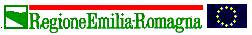 Nuclei delle Cure Primarie:Profili Assistenziali e Strumenti OrganizzativiNucleo XXXAnno 2012Da una collaborazione fra:Servizio Assistenza Distrettuale, Medicina Generale, Pianificazione e Sviluppo dei Servizi SanitariServizio Informativo Sanità e Politiche SocialiThomas Jefferson University, Philadelphia, USASOMMARIO OBIETTIVO	3MATERIALI E METODI	3Dati		3Popolazione	3Analisi	4Gruppo di lavoro	4PROFILO DEI NCP	5I Medici di Medicina Generale	5La popolazione di riferimento	5Indicatori di trattamento di malattia	6UTILIZZO DEI SERVIZI SANITARI	7Assistenza ospedaliera	7Assistenza farmaceutica	8Assistenza specialistica	8Assistenza domiciliare	10INDICATORI DI QUALITÁ	11Malattie cardiovascolari: Infarto Acuto del Miocardio (IMA)	11Malattie cardiovascolari: Management del colesterolo	11Malattie cardiovascolari: Scompenso Cardiaco Congestizio	12Diabete	12Asma	14APPROPRIATEZZA DELLA TERAPIA FARMACOLOGICA NELL’ANZIANO	15Politerapia	15Inappropriatezza prescrittiva	16Interazione fra farmaci	19ADERENZA ALLA TERAPIA FARMACOLOGICA	20Aderenza alla terapia farmacologica dopo IMA	20Aderenza alla terapia farmacologica dopo scompenso	22Aderenza alla terapia farmacologica dei pazienti adulti “new users”	23ALLEGATO 1 – SPECIFICHE TECNICHE ACSC	24OBIETTIVOLo scopo di questo documento è descrivere le caratteristiche demografiche, cliniche, di utilizzo dell’assistenza da parte degli assistiti dei Nuclei di Cure Primarie (NCP), e di confrontare i comportamenti dei NCP rispetto a diversi indicatori di qualità assistenziale. L’obiettivo è fornire ai medici di medicina generale (MMG) le informazioni utili a comprendere e, se necessario, a migliorare le loro scelte assistenziali e gli esiti clinici.MATERIALI E METODI DatiI dati provengono dalla Banca dati del Sistema Informativo Politiche per la Salute e Politiche Sociali della Regione Emilia-Romagna. La Banca dati contiene informazioni relative a:caratteristiche demografiche e sanitarie della popolazione assistita (ad esempio età, sesso, comune di residenza, medico di medicina generale di scelta)caratteristiche demografiche ed amministrative dei medici di medicina generale (ad esempio età, sesso, NCP di appartenenza, assistiti in carico)informazioni sull’utilizzo di prestazioni sanitarie presso strutture pubbliche e private accreditatePer questo report sono state utilizzate le informazioni relative a:Assistenza ospedalieraAssistenza specialistica ambulatorialeAssistenza farmaceutica territoriale (convenzionata esterna e distribuzione diretta)Assistenza presso i Pronto Soccorsi Assistenza domiciliare integrataLe informazioni si riferiscono all’assistenza erogata nel corso del 2012 a favore di pazienti in carico ai medici di medicina generale della Regione Emilia-Romagna presso tutte le strutture pubbliche e private accreditate italiane. È pertanto compresa anche la mobilità passiva extra-regionale.PopolazioneSono inclusi nell’analisi tutti i MMG rimasti attivi per tutto il 2012; sono invece esclusi dall’analisi i MMG di nuova convenzione nel 2012 o che hanno cessato l’attività convenzionata durante il 2012. La composizione dei NCP delle Aziende USL è quella al 1 luglio 2013 come rilevata dal “Programma regionale gestione trattamento economico MMG e PLS”. Per quanto riguarda gli assistiti, sono considerati solo coloro rimasti con lo stesso MMG per tutto il 2012. Sono pertanto esclusi:gli assistiti che hanno cambiato medico in corso d’anno – la finalità è quella di attribuire ad ogni medico i consumi dei propri pazienti ed evitare quindi che i dati relativi ad un medesimo paziente possano essere attribuiti a due o più medicii deceduti – la finalità è quella di garantire una maggior affidabilità degli indicatori di qualità assistenziale gli assistiti in carico ai pediatri di libera sceltaAnalisiI dati descrittivi della popolazione e dei medici di medicina generale dei NCP sono riportati in termini di valori assoluti e percentuali. I dati di prevalenza del trattamento di malattia e quelli di utilizzo delle risorse assistenziali sono riportati come tassi standardizzati. La standardizzazione della popolazione del NCP è per età e sesso sulla base della composizione della popolazione assistita da tutti i NCP della Regione.Gruppo di lavoroLa costruzione del report e la definizione degli indicatori sono il risultato dei lavori di un gruppo costituito da professionisti dele Aziende USL, medici di medicina generale e collaboratori della Regione Emilia-Romagna: Salvatore Speciale, Giovanni Tamarri (AUSL Piacenza), Patrizia Cagossi, Stefano Del Canale, Giuseppina Rossi (AUSL Parma), Sara Baruzzo, Rossella Rodolfi, Maria Beatrice Bassi (AUSL Reggio Emilia), Marina Scarpa, Valentina Solfrini (AUSL Modena), Mara Morini, Anna Tomesani (AUSL Bologna), Andrea Rossi (AUSL Imola), Bertilla Mazzanti (AUSL Ferrara), Arianna Berardo, Roberto Bertoni, Francesca Bravi, Stefano Cantagallo (AUSL Ravenna), Stefano Boni (AUSL Forlì), Luigi Salines (AUSL Cesena), Antonella Dappozzo (AUSL Rimini), Antonio Brambilla, Andrea Donatini, Oreste Capelli, Stefano Sforza, Eleonora Verdini (Regione Emilia-Romagna), Mary Robeson, Vittorio Maio (Thomas Jefferson University)PROFILO DEL NCPI Medici di Medicina Generale La Tabella 1 riporta le principali caratteristiche demografiche ed organizzative dei MMG del NCP, confrontate con il Distretto di appartenenza, con l’Azienda USL e con la Regione. Tabella 1. Caratteristiche demografiche dei MMG del NCPLa popolazione di riferimento Lo Tabella 2 descrive le caratteristiche demografiche della popolazione assistista dai MMG del NCP, confrontata con il Distretto di appartenza, con l’Azienda USL e con la Regione. Tabella 2. Caratteristiche demografiche della popolazioneIndicatori di trattamento di malattia Per stimare la prevalenza di malattie croniche nella popolazione in carico ai NCP, in assenza di informazioni dettagliate nella popolazione di riferimento, è stato utilizzato un algoritmo applicato con successo in studi condotti nella Regione Emilia-Romagna, adattando la metodologia di Clark. L’algoritmo permette di stimare la prevalenza di specifiche malattie croniche utilizzando i dati di prescrizione farmaceutica (convenzionata esterna ed erogazione diretta). Sono state considerate le patologie identificabili dal consumo di farmaci rimborsabili dal Servizio Sanitario Nazionale (ad esempio, patologie mentali, diabete, iperlipidemia); all’opposto, condizioni croniche quali l’ansia sono state escluse in quanto i farmaci per il loro trattamento rientrano nella Classe C e non sono quindi rimborsati dal SSN. I farmaci/classi terapeutiche previsti dall’algoritmo di Clark sono stati rivisti sia da un punto di vista clinico sia rispetto alle specialità attualmente disponibili all’interno del Prontuario Farmaceutico Nazionale. Il lavoro è stato condotto con particolare attenzione a due aspetti: verificare che i farmaci permettessero di individuare esclusivamente i soggetti con patologie croniche e non anche i consumatori occasionali: sono stati considerati “falsi positivi” i soggetti con un consumo annuale inferiore o uguale a 2 confezionigarantire che esistesse una relazione univoca tra farmaco e condizione cronica. In alcuni casi l’associazione è relativamente immediata (esempio, trattamento di malattie della tiroide mediante agenti anti-tiroidei). In altri casi, invece, l’incrocio tra farmaco e condizione cronica ha richiesto alcune assunzioni. Per esempio, i farmaci per le malattie cardiovascolari, come i diuretici, possono essere utilizzati per il trattamento di diverse condizioni di salute, quali lo scompenso cardiaco e l’ipertensione. È stata pertanto definita un’unica categoria che comprende ipertensione, malattie cardiache, sclerosi cardiovascolare e scompenso cardiaco. Tabella 3. Prevalenza della malattie croniche sulla base dei consumi farmaceutici (Tasso standardizzato per 1.000 assistiti)UTILIZZO DEI SERVIZI SANITARIAssistenza ospedalieraLa Tabella 4 riporta il tasso standardizzato di ospedalizzazione per tipologia e regime di ricovero. Tabella 4. Ricoveri medici e chirurgici (Tasso standardizzato per 1.000 assistiti)La Tabella 5 riporta il numero di pazienti e relativo tasso di ospedalizzazione standardizzato per le principali condizioni sensibili al trattamento ambulatoriale (Ambulatory Care Sensitive Conditions – ACSC). Le ACSC sono da tempo identificate dalla letteratura scientifica internazionale come suscettibili di un ricovero potenzialmente evitabile. Sono, infatti, considerate condizioni per le quali un’appropriata e tempestiva assistenza primaria può ridurre il rischio di ospedalizzazione mediante la prevenzione della condizione morbosa, il controllo degli episodi acuti e la gestione della malattia cronica. I ricoveri attribuibili ad una ACSC sono stati identificati mediante l’analisi della Scheda di Dimissione Ospedaliera e rappresentano, ad oggi, il miglior strumento di valutazione degli esiti assistenziali delle cure primarie mediante l’analisi delle SDO. Sebbene anche fattori socio-economici ed ambientali possano influenzare il tasso di ospedalizzazione per queste patologie, le ACSC rappresentano un ottimo punto di partenza per la valutazione dei servizi sanitari erogati a livello territoriale anche in integrazione con il livello di assistenza ospedaliero.  Il numero di pazienti ricoverati per ACSC è quindi proposto come indicatore di accesso e qualità dell’assistenza primaria. In aggiunta al tasso di ospedalizzazione, viene riportata la percentuale di pazienti che per la medesima patologia hanno ricevuto due o più ricoveri durante l’anno (Allegato 1).Tabella 5. Condizioni sensibili al trattamento ambulatoriale (ACSC): Numero dei Pazienti, tasso di ospedalizzazione standardizzato per 1.000 (T.O.), numero e proporzione di pazienti ospedalizzati 2 o piu volteAssistenza farmaceutica La Tabella 6 riporta, per alcune Classi ATC, il numero di DDD per 1.000 assistiti/die standardizzato; sono inoltre riportati i consumi per alcune categorie specifiche di farmaci.Tabella 6. Consumo farmaceutico per categorie selezionate – DDD/1.000 assistiti/die standardizzato* escluso metadoneAssistenza specialisticaLe Tabelle 7-8-9 riportano l’indice di consumo rispettivamente per le visite e per le principali prestazioni di diagnostica strumentale.Tabella 7. Consumo di prestazioni per macro-aggregazioni (Indice di consumo standardizzato per 1.000 assistiti)Tabella 8. Consumo di prime visite e visite di controllo (Indice di consumo standardizzato per 1.000 assistiti)Tabella 9. Consumo di prestazioni di diagnostica strumentale (Indice di consumo standardizzato per 1.000 assistiti)La Tabella 10 riporta gli accessi al Pronto Soccorso nell’ambito dell’assistenza sanitaria di emergenza-urgenza classificati rispetto al codice in uscita assegnato dopo la presa in carico da parte del medico di PS.Sono stati considerati solo gli accessi:relativi a pazienti di età maggiore a 14 anniavvenuti dal lunedì al venerdì nella fascia oraria 8-20non inviati da MMG, PLS, guardia medica, o relativi a trasferimenti da altri presidi (regionali ed extra-regionali)con modalità di arrivo al Pronto Soccorso autonoma (mezzi propri)non seguiti da ricovero e con dimissione al domicilio Tabella 10 – Accessi al PS non seguiti da ricovero: numero e indice standardizzato per 1.000 assistitiAssistenza domiciliareQuesta sezione sintetizza le informazioni relative all’assistenza domiciliare; i dati, riferiti ai pazienti seguiti in assistenza domiciliare che hanno ricevuto almeno un accesso al domicilio, riportano il numero di TAD (Tipologia di Assistenza Domiciliare) per 1.000 assistiti classificato per tipologia (Tabella 11) e le principali diagnosi (Tabella 12). La TAD definisce l'episodio di cura in relazione all'apertura di contratti amministrativi di MMG o in alternativa della figura che prevalentemente assiste il paziente (responsabile dell'assistenza). Tabella 11. Numero di TAD standardizzato per 1.000 assistiti Gli episodi di cura si distinguono principalmente per l'apertura o meno di un contratto con il MMG: Medicina Generale: apertura di contratto con il MMG Infermieristica: responsabilità assistenziale affidata all’infermiere senza contratto con il MMGAssociazioni in convenzione: responsabilità terapeutica affidata ai medici dell'associazione di volontariato/no profitSocio-sanitaria: assistenza tutelare La Tabella 12 riporta le diagnosi principali più frequenti distinte per livello di intensità assistenziale. Il livello di intensità misura la complessità sanitaria e socio-assistenziale dei casi e viene assegnato ai pazienti durante gli episodi di cura a seconda delle caratteristiche individuate dalle Commissioni Professionali Domiciliari sulla base delle indicazioni regionali.Tabella 12. Diagnosi principali più frequenti per intensità assistenziale (% rispetto al totale)INDICATORI DI QUALITÁGli indicatori di qualità comprendono tre aree di interesse clinico: le malattie cardiovascolari, il diabete e l’asma. La completa descrizione dei criteri di inclusione/esclusione dei pazienti e delle misure utilizzate per gli indicatori di qualità è disponibile al link http://www.regione.emilia-romagna.it/prim/documentazione.htm. I criteri usati sono descritti in breve in calce ad ogni indicatore analizzato. Malattie cardiovascolari: Infarto Acuto del Miocardio (IMA)Trattamento farmacologico dopo IMANOTEPer tutti gli indicatori si considerano i pazienti di età 18+ dimessi in vita per IMA fra il 1 ottobre 2011 ed il 30 settembre 2012. Di seguito eventuali ulteriori specifiche e le modalità di calcolo dell’indicatoreEsclusi i pazienti a) con selezionati pregressi problemi cardiovascolari e/o b) con asma. Misura: almeno una prescrizione per betabloccanti entro 90gg dalla dimissione. Esclusi pazienti nei quali le statine sono controindicate. Misura: almeno una prescrizione per statine entro 90gg dalla dimissioneMisura: almeno una prescrizione per antiaggreganti (aspirina, clopidogrel, ticlopidina, ticagrelor o prasugrel) entro 90gg dalla dimissioneEsclusi pazienti nei quali le ACE/sartani sono controindicati. Misura: almeno una prescrizione per ACE/sartani entro 90gg dalla dimissioneGestione dopo IMANOTEPer tutti gli indicatori si considerano i pazienti di età 18+ dimessi in vita per IMA fra 1 gennaio 2012 ed il  31 dicembre 2012. Di seguito eventuali ulteriori specifiche e le modalità di calcolo dell’indicatoreMisura: visita cardiologica nell’anno di misurazione Misura: test creatinina nell’anno di misurazioneMisura: test del colesterolo nell’anno di misurazioneMalattie cardiovascolari: Management del colesteroloNOTESi considerano i pazienti di età 18+ dimessi con IMA, bypass coronarico, angioplastica o ischemia vascolare fra 1 gennaio e 31 dicembre 2011; esclusi pazienti deceduti entro un anno dall’evento. Misura: Test del colesterolo nell’anno di misurazione.Malattie cardiovascolari: Scompenso Cardiaco CongestizioTrattamento farmacologico dopo scompenso cardiacoNOTEPer tutti gli indicatori si considerano i pazienti di età 18+ dimessi in vita per scompenso cardiaco fra il 1 ottobre 2011 ed il 30 settembre 2012. Di seguito eventuali ulteriori specifiche e le modalità di calcolo dell’indicatoreEsclusi pazienti nei quali le ACE/sartani sono controindicati. Misura: almeno una prescrizione per ACE/sartani entro 90gg dalla dimissioneEsclusi i pazienti a) con selezionati pregressi problemi cardiovascolari e/o b) con asma. Misura: almeno una prescrizione per betabloccanti entro 90gg dalla dimissione. Gestione dopo scompenso NOTEPer tutti gli indicatori si considerano i pazienti di età 18+ dimessi in vita per scompenso cardiaco fra 1 gennaio 2012 ed il  31 dicembre 2012. Di seguito eventuali ulteriori specifiche e le modalità di calcolo dell’indicatoreMisura: test creatinina nell’anno di misurazioneMisura: test elettroliti nell’anno di misurazioneDiabeteSono inclusi i pazienti di età ≥ 18 anni identificati come diabetici dal 2009, includendo l’anno di misurazione, in base a:almeno una prescrizione per un farmaco antidiabetico E/Oun ricovero con diagnosi di diabete Sono esclusi tutti i pazienti con diabete gestazionale e sindrome dell’ovaio policistico.Gestione del paziente Emoglobina glicataMisura: almeno un esame dell’emoglobina glicata nell’anno di misurazione.Esame dell’occhioMisura: almeno un esame dell’occhio nell’anno di misurazione.Profilo lipidicoMisura: almeno un esame del profilo lipidico nell’anno di misurazioneMicroalbuminuriaMisura: almeno un esame della microalbuminuria nell’anno di misurazioneECGMisura: almeno un ECG nell’anno di misurazioneFiltrato glomerulare o creatininaMisura: almeno un esame del filtrato glomerulare o creatinina nell’anno di misurazione.Trattamento farmacologico Sono inclusi i pazienti di età ≥ 18 anni identificati come diabetici dal 2009, escludendo l’anno di misurazione, in base a:almeno una prescrizione per un farmaco antidiabetico E/O un ricovero con diagnosi di diabete Sono esclusi tutti i pazienti con diabete gestazionale e sindrome dell’ovaio policistico.Misura: almeno due prescrizioni a distanza di più di 180 giorni l’una dall’altra nell’anno di misurazione Trattamento con statineTrattamento con aspirina (esclusi pazienti che usano altri farmaci antitrombotici)Per una corretta utilizzazione delle statine nel paziente diabetico, si rimanda alla nota AIFA 13 e al documento "Criteri di interpretazione della nuova nota AIFA n. 13", maggio 2012, della Regione Emilia-Romagna, reperibili al seguente indirizzo: http://www.saluter.it/documentazione/ptr/elaborati/160_nota_aifa_13.pdf/viewAsmaSono inclusi i pazienti di età compresa tra 14 e 50 anni identificati in base a:almeno quattro prescrizioni per un farmaco consigliato per il trattamento dell’asma persistente nell’anno precedente alla misurazione E/Oun ricovero con diagnosi di asma nell’anno precedente alla misurazione Trattamento farmacologico dell’asma persistenteEsclusi pazienti con diagnosi di enfisema e BPCO. Misura: almeno una prescrizione nell’anno di misurazione per uno dei farmaci consigliati per il controllo nel lungo termine dell’asma.APPROPRIATEZZA DELLA TERAPIA FARMACOLOGICA NELL’ANZIANOQuesta sezione è dedicata all’analisi di alcuni indicatori relativi alla corretta prescrizione della terapia farmacologica nell’anziano (≥65 anni). PoliterapiaLa politerapia, definita come impiego simultaneo di più farmaci, rappresenta un fenomeno piuttosto diffuso nella popolazione anziana e, soprattutto, è spesso associata ad un rischio crescente di esiti negativi, tra i quali l’aumento di morbidità e mortalità. La stima della diffusione della politerapia nella popolazione in carico ai medici del NCP rappresenta un notevole aiuto per prevenirne l’occorrenza, quando possibile, attraverso una costante revisione del piano terapeutico del singolo paziente. La Tabella riporta la prevalenza di politerapia nella popolazione di età uguale o superiore a 65 anni; per politerapia si intende l’uso simultaneo di 5 o più principi attivi diversi per un periodo uguale o superiore a 15 giorni.Tabella 13 – Prevalenza della politerapia nell’anziano Inappropriatezza prescrittivaL’individuazione di criteri espliciti per valutare, partendo dai dati sul consumo farmaceutico, l’appropriatezza della terapia farmacologica nell’anziano è da tempo oggetto di studi da parte della letteratura scientifica. I criteri di Beers rappresentano gli strumenti maggiormente adottati e studiati (l’ultimo aggiornamento risale al 2003): individuano farmaci o classi di farmaci che in generale si dovrebbero evitare negli anziani in quanto “il rischio di reazioni avverse alla terapia è tale da diminuirne il potenziale beneficio”. Utilizzando i criteri di Beers, un recente studio condotto in Emilia-Romagna ha stimato che circa il 18% della popolazione regionale di età uguale o superiore a 65 anni utilizza abitualmente almeno un farmaco potenzialmente inappropriato, un valore di prevalenza sostanzialmente elevato, ma comunque sottostimato, perché la lista di farmaci usata per lo studio non ha incluso alcuni farmaci presenti nei criteri di Beers, in quanto non commercializzati o rimborsati in Italia. Per tale motivo, un gruppo di esperti dell'Azienda USL e dell’Azienda Ospedaliero-Universitaria di Parma, in associazione con ricercatori della Thomas Jefferson University, ha sviluppato, partendo dai criteri di Beers, una serie di criteri espliciti che tengono conto sia del prontuario farmaceutico italiano che delle abitudini prescrittive dei medici italiani. Tale lista, aggiornata nel 2012, include un totale di 25 farmaci/classi di farmaci (Figura 1) potenzialmente inappropriati cosi articolati:16 che dovrebbero sempre essere evitati3 considerati come raramente appropriati6 che, pur avendo alcune indicazioni specifiche, spesso risultano erroneamente usatiDei 25 farmaci/classi di farmaci potenzialmente inappropriati, alcuni farmaci sono da evitare a determinate dosi o per durata di somministrazione.Figura 1 – Elenco di farmaci potenzialmente inappropriati - 2012 La tabella 14 riporta il numero e percentuale di pazienti anziani ai quali, in base ai dati del flusso informativo AFT (farmaceutica convenzionata esterna) e FED (distribuzione diretta), è stato prescritto almeno una volta nell’arco dell’anno uno dei farmaci ritenuti inappropriati secondo la lista di cui sopra.Tabella 14 – Prevalenza dell’inappropriatezza prescrittiva nell’anziano Interazione fra farmaciNella pratica clinica le interazioni tra farmaci rivestono una grande importanza: l’interazione è rappresentata da “due o piu farmaci che interagiscono in una maniera tale che l’efficacia o la tossicità di uno o più di tali farmaci risulti alterata”. La letteratura evidenzia come nei pazienti esposti, le interazioni fra farmaci sono associate a eventi avversi significativi e possono, in alcuni casi, rivelarsi mortali. Nella popolazione anziana, le interazioni tra farmaci rappresentano un problema emergente e importante alla luce del progressivo aumento della morbidità e conseguentemente dell'ampia esposizione di tali soggetti a politerapia. Molte delle interazioni tra farmaci sono prevedibili e perciò evitabili. La conoscenza della farmacologia clinica dei farmaci coinvolti nelle interazioni potenzialmente dannose dovrebbe pertanto consentire al prescrittore una rivalutazione del piano terapeutico per un determinato paziente nell’intento di ridurre l’esposizione a tali interazioni. È impossibile, anche per il più esperto dei clinici, ricordare tutte le possibili interazioni da farmaci, ed è certamente complesso per il medico, a causa della mole di letteratura esistente sul tema, tenersi costantemente aggiornato. Inoltre, sebbene siano state descritte più di 2.000 interazioni tra farmaci, il numero di quelle clinicamente rilevanti è decisamente molto piccolo. Partendo da questo dato, Malone et al. hanno sviluppato una lista di interazioni fra farmaci ritenute di particolare interesse clinico perchè potenzialmente dannose. Tale lista è stata modificata e usata per valutare la prevalenza delle interazioni fra farmaci nei residenti della Regione Emilia-Romagna; i risultati dello studio hanno mostrato che un numero importante di soggetti, specialmente fra gli anziani, sia esposto ad interazioni dannose. La tabella 15 propone una piccola selezione di interazioni fra farmaci ritenute dannose in special modo negli anziani, costruita a partire dalla lista di cui sopra. Si deve comunque tenere a mente che tale lista non è certamente esaustiva. Un numero di interazioni importanti non sono state infatti incluse perche non avrebbero consentito analisi statisticamente accurate a livello di NCP. Per l’analisi, per esposizione ad interazione fra farmaci, si intende l’uso simultaneo dei due farmaci per almeno 5 giorni consecutivi.Tabella 15 – Prevalenza dell’interazione fra farmaci nell’anziano ADERENZA ALLA TERAPIA FARMACOLOGICA Aderenza, compliance, e persistenza sono termini che vengono usati frequentemente in letteratura come sinonimi per descrivere quanto il comportamento del paziente è conforme alla prescrizione farmaceutica del medico. Secondo la definizione dell’OMS, l’aderenza ad un determinato trattamento medico, sia farmacologico che relativo alla dieta o allo stile di vita, è “il grado di effetiva coincidenza tra il comportamento individuale del paziente e le prescrizioni terapeutiche ricevute dal personale sanitario curante”. Il termine aderenza (o persistenza) è in ogni caso preferibile rispetto a quello di compliance. Quest’ultimo, infatti, suggerisce che il paziente segue passivamente gli ordini del medico e che il piano di trattamento non è basato su una “alleanza terapeutica” fra paziente (o famiglia del paziente) e medico. Questo concetto si esprime meglio con i termini aderenza o persistenza, perchè sono entrambi privi di connotazioni paternalistiche, sottolineando un ruolo attivo del paziente e la sua necessaria partecipazione al trattamento. É evidente comunque che, indipendentemente dalla parola con la quale si indica questa situazione, l’efficacia della terapia farmacologica dipende dal comportamento del paziente nel seguire, in modo ragionevolmente corretto, il regime terapeutico prescritto. Gli effetti della non aderenza da parte dei pazienti al regime farmaceutico prescritto dal medico sono consistenti. Negli Stati Uniti si stima che dal 33% al 69% di tutti i ricoveri ospedalieri associati in qualche maniera a farmaci, sono da attribuire alla scarsa aderenza terapeutica, con un costo complessivo di 100 miliardi di dollari all’anno. Spesso, inoltre, i pazienti non aderenti al regime farmaceutico prescritto hanno esiti molti peggiori in termini di salute, incluso un indice di mortalità piu’ elevato. Le tabelle seguenti riportano una stima del grado di aderenza ad alcune terapie farmacologiche nella popolazione adulta ( 18 anni). L’aderenza è stata misurata in termini di continuità di uso del farmaco, verificando la presenza di almeno una prescrizione per ogni trimestre nei 4 trimestri successivi dalla data di dispensazione della prima prescrizione (esclusa). Aderenza alla terapia farmacologica dopo IMATabella 16 – Aderenza a betabloccantiNOTEInclusi pazienti di età 18+ dimessi per IMA fra il 1 gennaio e il 30 settembre 2011; esclusi pazienti a) con selezionati pregressi problemi cardiovascolari e/o b) con asma. Misura: Almeno una prescrizione per ogni trimestre nei 4 trimestri successivi dalla data di dispensazione della prima prescrizione (esclusa). Tabella 17 – Aderenza a statineNOTEinclusi pazienti di età 18+ dimessi in vita per IMA fra il 1 gennaio e il 30 settembre 2011; esclusi pazienti nei quali le statine sono controindicate. Misura: Almeno una prescrizione per ogni trimestre nei 4 trimestri successivi dalla data di dispensazione della prima prescrizione (esclusa).Tabella 18 – Aderenza ad anti-aggregantiNOTEInclusi pazienti di età 18+ dimessi in vita per IMA fra il 1 gennaio e il 30 settembre 2011. Misura: Almeno una prescrizione per ogni trimestre nei 4 trimestri successivi dalla data di dispensazione della prima prescrizione (esclusa).Tabella 19 – Aderenza ad ACE/sartaniNOTEInclusi pazienti di età 18+ dimessi per IMA fra il 1 gennaio e il 30 settembre 2011; esclusi pazienti nei quali le ACE/sartani sono controindicati. Misura: Almeno una prescrizione per ogni trimestre nei 4 trimestri successivi dalla data di dispensazione della prima prescrizione (esclusa).Aderenza alla terapia farmacologica dopo scompensoTabella 20 – Aderenza ad ACE/sartaniNOTEInclusi pazienti di età 18+ dimessi per scompenso fra il 1 gennaio e il 30 settembre 2011; esclusi pazienti nei quali le ACE/sartani sono controindicati. Misura: Almeno una prescrizione per ogni trimestre nei 4 trimestri successivi dalla data di dispensazione della prima prescrizione (esclusa).Tabella 21 – Aderenza a betabloccantiNOTEInclusi pazienti di età 18+ dimessi per scompenso fra il 1 gennaio e il 30 settembre 2011; esclusi pazienti a) con selezionati pregressi problemi cardiovascolari e/o b) con asma. Misura: Almeno una prescrizione per ogni trimestre nei 4 trimestri successivi dalla data di dispensazione della prima prescrizione (esclusa). Aderenza alla terapia farmacologica dei pazienti adulti “new users” I pazienti adulti mostrano in generale una modesta aderenza ai regimi prescritti per statine ed antidiabetici orali. Nelle tabelle seguenti si considerano “new users” di statine o antidiabetici orali quei pazienti a cui è stata dispensata una prescrizione del farmaco nel secondo semestre del 2011 (prescrizione index) senza aver ricevuto un tale trattamento nei 6 mesi precedenti alla prescrizione index. L’aderenza è espressa in termini di almeno una prescrizione per ogni trimestre nei 4 trimestri successivi dalla data di dispensazione della prima prescrizione (esclusa). Tabella 22 – Aderenza dei pazienti a statine Tabella 23 – Aderenza dei pazienti ad antidiabetici oraliALLEGATO 1 – SPECIFICHE TECNICHE ACSCGli indicatori utilizzati per la costruzione della tabella 5 (Condizioni sensibili al trattamento ambulatoriale), sono stati adattati dalle Ambulatory Care Sensitive Conditions (ACSC), sviluppate e annualmente aggiornate dalla Agency for Healthcare Quality and Safety, una agenzia governativa del Department of Health and Human Services degli USA. Per le analisi, la selezione dei pazienti, relativi alla popolazione di età maggiore o uguale a 18 anni, avviene analizzando la sola diagnosi principale di dimissione ed escludendo tutte le dimissioni classificate in MDC 14 (Gravidanza, Parto e Puerperio). La tabella seguente riporta, per ogni condizione considerata, le eventuali ulteriori esclusioni ed una esemplificazione delle diagnosi principali utilizzate per l’identificazione dei pazienti. Maggiori dettagli sui criteri di inclusione/esclusione e relativi codici delle diagnosi e procedure per gli indicatori utillizzati in tabella 5 sono disponibili nel sito web regionale. MMG ( N)=NCPDistrettoAzienda USLRERMMG ( N)=(intervallo)(intervallo)(intervallo)Maschi (%)Età, media< 50 (%)50 – 60 (%)> 60 (%)Anni di convenzione, mediaSingolo (%)Associato (%)Forma associativaGruppo (%)Rete (%)Associazione (%)Assistiti N=NCPDistrettoAzienda USLRERAssistiti N= (intervallo)(intervallo)(intervallo)Femmine (%)Maschi (%)Età, media0 - 5 (%)6 - 14 (%)15 - 34 (%)35 - 64 (%)65 + (%)65 - 74 (%)75 - 84 (%)85 + (%)Condizioni cronicheNCP DistrettoAzienda USLRERPatologie cardiovascolariDisordini gastriciCondizioni reumatologicheMalattie psichiatricheIperlipidemiaIperplasia prostatica benignaDisordini della tiroideDiabete mellitoMalattie respiratorie cronicheMorbo di Paget/OsteoporosiEpilessiaParkinson'sNCP DistrettoAzienda USLRERRicoveri ordinariChirurgiciMediciDay hospitalChirurgiciMediciCondizioni NCP NCP NCP NCP Azienda USLAzienda USLAzienda USLRERRERNT.O.Num pzt osp >= 2 voltePt osp. >= 2 volte (%)Pt osp. >= 2 volte (%)T.O.Pt osp. >= 2 volte (%)Pt osp. >= 2 volte (%)T.O.T.O.Complicanze del diabeteBPCOIpertensioneScompenso cardiaco congestizioPolmonite battericaInfezioni del tratto urinarioAnginaAsmaDisidratazioneClassi ATC/Classi farmaci o farmaci NCP DistrettoAzienda USLRERA-Apparato gastrointestinale   PPI   MetforminaB-SangueC-Sistema cardiovascolare   Betabloccanti   ACE   Sartani   StatineJ-Antimicrobici per uso sistemicoM-Sistema muscoloscheletrico   FANS   Cox-2N-Sistema nervoso*   OppioidiR-Sistema respiratorioNCP DistrettoAzienda USLRERDiagnosticaLaboratorioRiabilitazionePrestazioni TerapeuticheVisiteNCP DistrettoAzienda USLRERCardiologiaMal.endocrine/diabetolog.NeurologiaOculisticaOrtopedia Ostetricia e ginecologiaOtorinolaringoiatriaUrologiaDermatologiaRecupero e riabilitazionePneumologiaNCP DistrettoAzienda USLRERRXTACMedicina nucleareEcografiaEcocolordopplerElettromiografiaEndoscopiaRMNCP NCP DistrettoAzienda USLRERCodice triage in uscitaNIndice IndiceIndiceIndice Non urgenteUrgente differibileAcuto-CriticoAccessi TotaliTipo TADNCP NCP DistrettoDistrettoAzienda USLAzienda USLTutta la popolazioneIndividui di età 75+Tutta la popolazioneIndividui di età 75+Tutta la popolazioneIndividui di età 75+Medicina generaleInfermieristicaAssociazioni in convenzioneSocio sanitariaLivello di intensità assistenzialeNCP DistrettoAzienda USLBassa intensitàMedia intensitàAlta intensitàNCP NCP NCP Azienda USLRERN pzt eleggibiliN trattati propriamente%%%Betabloccanti1Statine2Antiaggreganti3ACE inibitori/sartani4NCP NCP NCP Azienda USLRERN pzt eleggibiliN trattati propriamente%%%Visita cardiologica1Creatinina2Colesterolo 3NCP NCP NCP Azienda USLRERN pzt eleggibiliN trattati propriamente%%%Colesterolo NCP NCP NCP Azienda USLRERN pzt eleggibiliN trattati propriamente%%%ACE inibitori/sartani1Betabloccanti2NCP NCP NCP Azienda USLRERN pzt eleggibiliN trattati propriamente%%%Creatinina1Elettroliti2NCP NCP NCP Azienda USLRERN pzt eleggibiliN trattati propriamente%%%18 -- 3536 -- 7576 +TOTALENCP NCP NCP Azienda USLRERN pzt eleggibiliN trattati propriamente%%%18 -- 3536 -- 7576 +TOTALENCP NCP NCP Azienda USLRERN pzt eleggibiliN trattati propriamente%%%18 -- 3536 -- 7576 +TOTALENCP NCP NCP Azienda USLRERN pzt eleggibiliN trattati propriamente%%%18 -- 3536 -- 7576 +TOTALENCP NCP NCP Azienda USLRERN pzt eleggibiliN trattati propriamente%%%18 -- 3536 -- 7576 +TOTALENCP NCP NCP Azienda USLRERN pzt eleggibiliN trattati propriamente%%%18 -- 3536 -- 7576 +TOTALENCP Azienda USLRERN pzt eleggibili % pazienti con nessuna prescrizione% pazienti con due prescrizioni a distanza di meno di 180 giorni l’una dall’altra% pazienti con due prescrizioni a distanza di più di 180 giorni l’una dall’altraNCP Azienda USLRERN pzt eleggibili % pazienti con nessuna prescrizione% pazienti con due prescrizioni a distanza di meno di 180 giorni l’una dall’altra% pazienti con due prescrizioni a distanza di più di 180 giorni l’una dall’altraNCP NCP NCP Azienda USLRERN pzt eleggibiliN trattati propriamente%%%PoliterapiaPoliterapiaNCPDistrettoAzienda USLRERN. di anziani che hanno ricevuto almeno un farmaco nell’anno % dei pazienti anziani esposti a politerapia65-7475-8485+Farmaci da evitareFarmaci raramente appropriatiFarmaci da usare soloper alcune condizioniAnalgesiciPentazocinaAnti-aritmiciDisopiramideAnti-infiammatoriFANS (>15 giorni)IndometacinaKetorolac iniettabile (max 2 gg)Anti-parkinsonOrfenadrina cloridratoSistema cardiovascolareClonidina (compresse)MetildopaNifedipina a breve durata d’azione Spironolattone >25mg/dieSistema endocrinoEstrogeni (sistemici)MetiltestosteroneSistema nervoso centraleAmitriptilinaClorpropamideEscitalopram >10mg/dieCitalopram >20mg/dieAnti-aggregantiTiclopidinaAnti-secretiviInibitori di pompa (≥12 mesi)Anti-depressiviFluoxetinaAntiaritmiciAmiodarone Diidrochinidina Chinidina Dronedarone Flecainide Propafanone Sotalolo Antipsicotici atipici: RisperidoneQuetiapinaOlanzapinaClozapinaAripripazoloPaliperidoneZiprasidoneAntipsicotici convenzionali: Aloperidolo AmisulpirideClorpromazinaClotiapinaFlufenazinaPerfenazinaPimozidePromazinaSulpirideTrifluoperazinaSistema cardiovascolareClonidina (cerotti)Digossina DoxazosinaInappropriatezza prescrittivaNCP DistrettoAzienda USLRERN. di anziani ai quali è stato prescritto almeno un farmaco nell’anno% anziani ai quali è stato prescritto almeno un farmaco potenzialmente inappropriato % anziani ai quali è stato prescritto almeno un farmaco “da evitare” % anziani ai quali è stato prescritto almeno un farmaco “raramente appropriato” % anziani ai quali è stato prescritto almeno un farmaco “da usare solo per alcune indicazioni”% anziani esposti a farmaci “da evitare”AmitriptilinaCitalopram > 20mg/dieClonidina (orale)ClorpropamideDisopiramideEscitalopram > 10mg/dieEstrogeni (sistemici)FANS (>15gg)IndometacinaKetorolac (max 2 gg)MetildopaNifedipina (short acting)OrfenadrinaPentazocinaSpironolattone > 25mg/die(Metil)Testosterone% anziani esposti a farmaci “raramente appropriato”FluoxetinaPPI >360 ggTiclopidina% anziani esposti a farmaci “da usare solo per alcune indicazioni”AntiaritmiciAmiodaroneAntipsicotici atipiciAntipsicotici convenzionaliClonidina (cerotti)DigossinaDoxazosinaNCPNCPDistrettoAzienda USLRegioneFarmaco oggetto – farmaco interagenteN. SoggettiespostiTasso per 10.000 pzTasso per 10.000 pzTasso per 10.000 pzTasso per 10.000 pzAzatiprina, marcaptopurina - AllopurinoloDigossina - ClaritromicinaSimvastatina/lovastatina - AmiodaroneSimvastatina/lovastatina - Antimicotici imidazoliciSimvastatina/lovastatina - FluvoxaminaSimvastatina/lovastatina - MacrolidiTeofillina, aminofillina - Ciprofloxacina, fluvoxaminaWarfarin - FANSWarfarin - FenobarbitalWarfarin - FibratiNCPDistrettoAzienda USLRERN. di pazienti dimessi con IMA ai quali è stato prescritto almeno un betabloccante entro 90 giorni dalla dimissione % pazienti senza prescrizioni nei 4 trimestri successivi% pazienti con almeno una prescrizione: in 1 dei 4 trimestri successiviin 2 dei 4 trimestri successiviin 3 dei 4 trimestri successiviin ognuno dei 4 trimestri successiviNCPDistrettoAzienda USLRERN. di pazienti dimessi con IMA ai quali è stata prescritta almeno una statina entro 90 giorni dalla dimissione % pazienti senza prescrizioni nei 4 trimestri successivi% pazienti con almeno una prescrizione: in 1 dei 4 trimestri successiviin 2 dei 4 trimestri successiviin 3 dei 4 trimestri successiviin ognuno dei 4 trimestri successiviNCPDistrettoAzienda USLRERN. di pazienti dimessi con IMA ai quali è stata prescritto almeno un antiaggregante entro 90 giorni dalla dimissione % pazienti senza prescrizioni nei 4 trimestri successivi% pazienti con almeno una prescrizione: in 1 dei 4 trimestri successiviin 2 dei 4 trimestri successiviin 3 dei 4 trimestri successiviin ognuno dei 4 trimestri successiviNCPDistrettoAzienda USLRERN. di pazienti dimessi con IMA ai quali è stato prescritto almeno un ACE/sartani entro 90 giorni dalla dimissione % pazienti senza prescrizioni nei 4 trimestri successivi% pazienti con almeno una prescrizione: in 1 dei 4 trimestri successiviin 2 dei 4 trimestri successiviin 3 dei 4 trimestri successiviin ognuno dei 4 trimestri successiviNCPDistrettoAzienda USLRERN. di pazienti dimessi con scompenso ai quali è stato prescritto almeno un ACE/sartani entro 90 giorni dalla dimissione % pazienti senza prescrizioni nei 4 trimestri successivi% pazienti con almeno una prescrizione: in 1 dei 4 trimestri successiviin 2 dei 4 trimestri successiviin 3 dei 4 trimestri successiviin ognuno dei 4 trimestri successiviNCPDistrettoAzienda USLRERN. di pazienti dimessi con scompenso ai quali è stato prescritto almeno un betabloccante entro 90 giorni dalla dimissione % pazienti senza prescrizioni nei 4 trimestri successivi% pazienti con almeno una prescrizione: in 1 dei 4 trimestri successiviin 2 dei 4 trimestri successiviin 3 dei 4 trimestri successiviin ognuno dei 4 trimestri successiviNCPDistrettoAzienda USLRERN. di adulti ai quali è stata prescritta almeno una statina nell’anno 2011 N. adulti identificati come “new users” di statine negli ultimi 6 mesi del 2011% pazienti senza prescrizioni nei 4 trimestri successivi% pazienti con almeno una prescrizione: in 1 dei 4 trimestri successiviin 2 dei 4 trimestri successiviin 3 dei 4 trimestri successiviin ognuno dei 4 trimestri successiviNCPDistrettoAzienda USLRERN. di adulti ai quali è stato prescritto almeno un antidiabetico orale nell’anno 2011 N. adulti identificati come “new users” di un antiabetico orale negli ultimi 6 mesi del 2011% pazienti senza prescrizioni nei 4 trimestri successivi% pazienti con almeno una prescrizione: in 1 dei 4 trimestri successiviin 2 dei 4 trimestri successiviin 3 dei 4 trimestri successiviin ognuno dei 4 trimestri successiviACSCDiagnosi principali considerate Criteri specifici di esclusioneComplicanze del diabeteDiabete con cheto acidosiComa iperosmolare diabeticoComa diabeticoManifestazioni renali diabeticheManifestazioni neurologiche diabeticheDisturbi circolatori diabeticiBPCOBronchite cronica sempliceBronchite cronica ostruttivaAltre bronchiti cronicheBolla enfisematosaAltri enfisemiBronchiectasieIpertensioneIpertensione malignaMalattia renale ipertensiva malignaMalattia cardiaca/renale ipertensiva malignaMalattia cardiaca/renale ipertensiva benignapazienti con codici di procedure cardio-chirurgiche in qualsiasi posizionepazienti con diagnosi di insufficienza renale (Stadi I-IV) solo in compresenza di procedure di preparazione alla dialisi in qualsiasi posizioneScompenso cardiaco congestizioInsufficienza cardiaca congestivaInsufficienza cardiaca del cuore sinistroInsufficienza cardiaca pazienti con codici di procedure cardio-chirurgiche in qualsiasi posizionePolmonite battericaPolmonite pneumococcoPolmonite H.InfluenzaePolmonite streptococcoPolmonite stafilococcoPolmonite da micoplasmaPolmonite battericapazienti con diagnosi di anemia falciforme in qualsiasi posizionepazienti con diagnosi e/o procedure per stato di immunocompromissione in qualsiasi posizioneInfezioni del tratto urinarioPielonefrite acutaAscesso renale/perirenalePielouretrite cisticaAltra pielonefriteCistite acutaInfezione delle vie urinarie senza altre indicazionipazienti con diagnosi di disordini renali/del tratto urinario in qualsiasi posizionepazienti con diagnosi e/o procedure per stato di immunocompromissione in qualsiasi posizioneAnginaSindrome coronarica intermediaOcclusione coronarica senza infartoAngina da decubitoAngina di prinzmetalAngina pectoris non altrove specificatapazienti con codice di procedura cardiochirurgia in qualsiasi posizioneAsmaAsma estrinseca senza menzione di stato asmaticoAsma estrinseca con stato asmaticoAsma cronico-ostruttiva senza stato asmaticoAsma senza stato asmaticopazienti con diagnosi di fibrosi cistica e anomalie del sistema respiratorio in qualsiasi posizioneDisidratazioneDeplezione di volumiDisidratazionepazienti con malattia cronica renale